Beschreibung / Description:Struktur / Structure: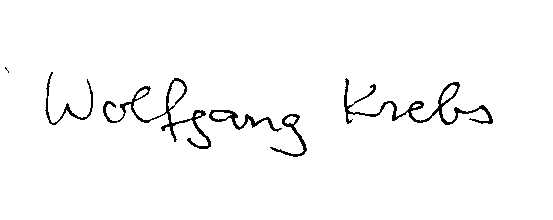 Dr. Wolfgang KrebsVeranstaltungWebdesign für Sehbeeinträchtigte I:HTML und CSSDozentPD Dr. Wolfgang KrebsTyp / typeProseminar, 2 SWS, ECTS-CreditsZeitraum /periodSS 2013Einzelheiten /detailsfür Anfänger geeignet / suitable for beginnersgeeignet als Schlüsselqualifikation / key skillsEinzelunterricht nach Bedarf / Individual Leesons as neededUnterrichtssprache Deutsch und Englisch / Language german and englishInstitution: Zentralinstitut für Angewandte Ethik und Wissenschaftskommunikation (ZIEW)Ort: Raum 1.043, UNI-Bibliothek ErlangenTermine nach Vereinbarung / by appointment Anmeldung bis / registration: 1.5.2013 Dr. Wolfgang Krebs (wkrebs@wk-wkw.de), Tel. (mobil) 0170-2140100Schlüsselqualifikationen für sehgeschädigte Studierende umfassen auch eine heute weitverbreitete Methode des Kommunizierens, den Hypertext. Der Quellcode ist jedoch für Sehbeeinträchtigte schwierig zu entziffern.Die Veranstaltung vermittelt nicht nur das notwendige Wissen über die Struktur des HTML- und CSS-Codes. Sie passt sich den spezifischen Bedingungen an: Ziel ist es, dass auch blinde oder sehbehinderte Studierende eigene Webseiten anhand des Quellcodes erstellen und verstehen können.Key skills for visually impaired students include a now common method of communicating, the hypertext. The source code is difficult to read  for the visually impaired.Students will learn not only the knowledge about the structure of HTML and CSS code. It adapts to the specific conditions: The aim is that blind or visually impaired students can create their own websites, source code and understand it.1Einleitung / Introduction2Hypertext Markup Language3Allgemeine Regeln für HTML / General HTML rules4Elemente der Textstrukturierung I / Elements of text structuring I: HEAD, BODY, Paragraphs5Elemente der Textstrukturierung II / Elements of text structuring II: COLOR, LI, BORDER6Anker und Link / Anchor and link7Einbinden von Grafiken und anderen Formaten / Including graphics and further formats8Tabellen und Formulare / Tables and forms9Arbeiten mit Frames / Working with frames10Das Konzept der Cascading Style sheets / Concept of Cascading Style Sheet11Schrift- und Absatzformatierung / Formating fonts and paragraphs12Formate der CSS I / Formating with CSS I13Formate der CSS II / Formating with CSS IIEigene Formate einbinden14DIV-Tag: Positionierung und Formatierung von Elementen / Position and formating with DIV-Tag15Rahmenstruktur mit CSS / CSS Frames